GENERAL INFORMATIONPlease remember to post your entries in good time to ensure arrival by the closing date. In all matters, the decision of the Congress Committee is final.Players arriving more than 15 minutes after the start of any round may be defaulted.  New pairings may be made for any player whose opponent has not arrived or for a player having a bye.  Please note all sections are Swiss Tournaments, not KnockoutRefreshments:  Coffee & tea will be available, with sweets and crisps etc.PHONE NUMBER on day of Congress Only:	07892719916IMPORTANTParents/Guardians are responsible for their children at all times, and in all places, during the tournament. The organisers of the tournament and their helpers are volunteers, they are not able to act “In Loco Parentis” and they are not able to take responsibility for your child’s actions, or the actions of anyone that may affect you or your child except in the playing room. The Organisers accept no responsibility for any loss, theft or accident to competitors or visitors and their belongings at the venue or in the car park and surrounding areas.northantsjuniorchess.org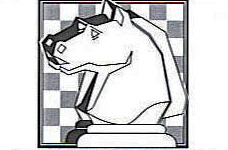 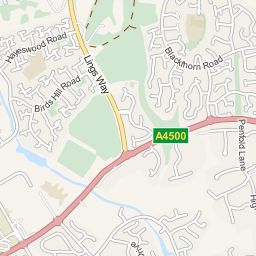 DIRECTIONSBy Road:  St Peter’s Independent School is easily reached from the A45 from Northampton or Wellingborough. From Northampton, turn off the A45 and follows signs for the A43. At the next intersection follow the signs A4500 for Wellingborough, turn left into Lings Way and then first right to School. From Wellingborough take the A4500 (or A45), turn right into Lings Way and right again to School. From Kettering take the A509 to Wellingborough and proceed as above.northantsjuniorchess.orgNORTHAMPTONSHIRESCHOOLS’ CHESSASSOCIATIONDELANCY UK CHESS CHALLENGE 2019Last Chance SaloonThis tournament is only for primary school children up to u11 (Year 6). Older children at secondary school that have not yet prequalified by right are eligible to apply direct to enter the Megafinal.Saturday 13th April 2019St Peter's Independent SchoolLingswood ParkBlackthornNorthampton NN3 8TAPLAYING SCHEDULESaturday 13th April 2018Qualification for the MegafinalIn each age group (u7 u8 u9 u10 u11) the leading Boy and Girl will automatically qualify for the Megafinal plus any player who achieves a total score of 4/6 or more.TROPHIESThe leading boy and girl in each age group will receive a medal. There will be no other trophies for this Tournament.ENTRY FORMEntries and enquiries should be sent to:-Mr Nigel Mapletoft, 20 Augusta Avenue, Collingtree Park Northampton NN4 0XP Email: nigel.mapletoft@sky.comEntries are requested by Thursday 11th April 2019.Cheques or postal orders should be made payable to N.S.C.A.The Qualifying date for all age groups is August 31st 2018 Please use a separate sheet for further entries.TEACHERS may send in multiple entries in list form.All information given is held for NSCA purposes only and will not be divulged to any third parties for any reason.NAME …………………….………………….ADDRESS …………………………….……...……………………………………………..…..…………………………………………….…..POST CODE	……………. TEL……….…….Email Address: …………………………...….(A confirmation of receipt email will be sent to all those providing an email address)SCHOOL/CLUB ………………………...…..Date of Birth:	………..Age (as at 31.08.2018)…….…..All Sections Entry Fee: £10.00If more than one sibling entry: £8.50 each(please tick  appropriate box)	 Under 11: 	  Under 9:  Total Enclosed   ….............Signature: ………………………..………..